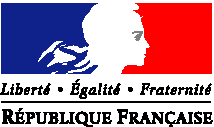 Appel à candidatures bourse ingénieur double diplomation 2020Le programme de bourse ingénieur double diplomation s’adresse à des élèvesingénieurs de niveau master, exclusivement de nationalité marocaine, inscrits dans une école d’ingénieur participant au CNC. L’établissement d’enseignement supérieur marocain doit être liéà un établissement français par un accord de coopération qui reconnaît la mobilité en France comme faisant partie intégrante du cursus de l’étudiant. De plus, cette mobilité doit donner lieu à une double diplomation pour l’étudiant marocain à la fin de son séjour en France ou de son cursus au Maroc. La bourse est attribuée pour une durée de 10 mois (septembre 2020 à juin 2021) pour les étudiants qui obtiendront le diplôme de master et de 17 mois (septembre 2020 à janvier 2022) pour ceux qui obtiendront le diplôme d’ingénieur.Chaque école d’ingénieur relevant du Concours national commun marocain présélectionne 3 candidatures au maximum parmi celles de ses étudiants. Les étudiants présélectionnés devront être issus d’au minimum deux filières différentesafin de présenter des profils variés.Les critères de sélection portent sur :- l’excellence académique de l’étudiant (les trois premiers semestres de cycle ingénieur seront considérés)- la spécialité de formation : elle s’inscrit dans l’un des domaines prioritaires du Royaume, en privilégiant les spécialités susceptibles de répondre au manque de cadres compétents au Maroc - l’obtention d’un double-diplôme : diplôme d’ingénieur marocain et français ou diplôme d’ingénieur marocain et master de l’établissement d’enseignement supérieur français habilité par le MESRICette bourse du gouvernement français n’est pas cumulable avec une autre bourse. Le tableau ci-dessous devra impérativement être signé et tamponné par l’établissement. Il sera transmis au SCAC de l’Ambassade de France au Maroc à l’adresse suivante : jean-baptiste.millet@institutfrancais-maroc.com au plus tard le lundi 8 juin 2020, accompagné des dossiers completsdes étudiants présélectionnés et des copies des conventions de coopération entre les établissements marocains et français. Tout dossier envoyéaprès la date limite d’envoi ne pourra pas être traité. Pour toute question, merci de contacter : Jean-Baptiste MILLET, chargé de mission Enseignement supérieur - jean-baptiste.millet@institutfrancais-maroc.comDate : 			Signature et cachet du responsable de l’établissement : Classement des étudiantsNom et Prénom de l’étudiantFilière au MarocEtablissement français viséFilière en FranceDouble diplôme - précisez lequel (master/ingénieur)Moyenne PAR Semestre cycle ingénieur :S1 et S2 et S3 et rangConvention de Coopération(Oui/non)1S1+S2 :S3 :Rang :2S1+S2 :S3 :Rang :3S1+S2 :S3 :Rang :